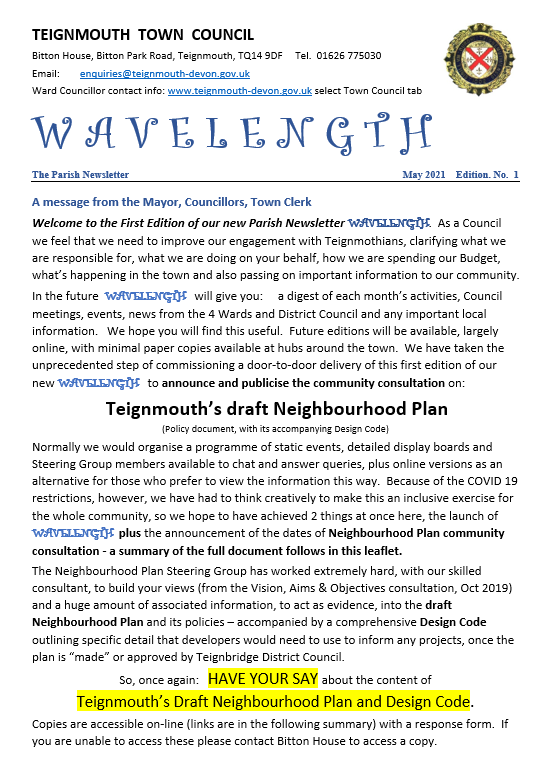 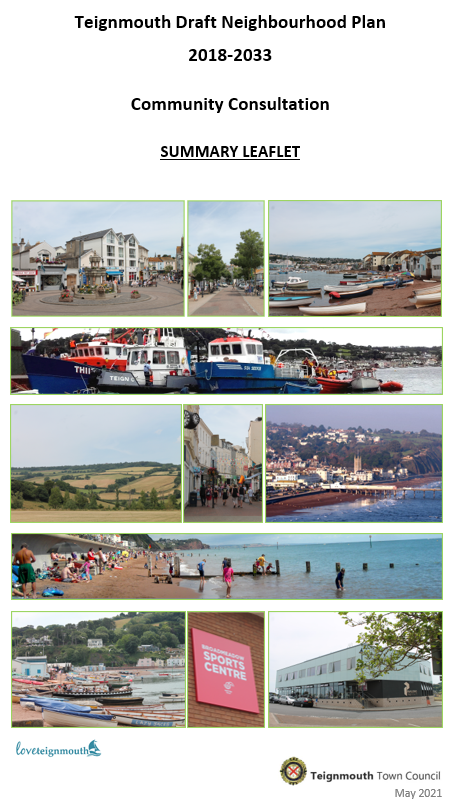 IntroductionThis leaflet explains what a Neighbourhood Plan is, what has been done to date and how you can see and comment on the draft Plan. It summarises the Plan’s areas of focus and the headings of the planning policies it contains.  The full draft version of the Plan can be viewed online on the Town Council website https://www.teignmouth-devon.gov.uk/Neighbourhood_Plan_18991.aspx or you can request access to a copy via the contact details on page 8.We have decided not, at this time, to hold any public events or meetings about the Plan due to the Covid-19 pandemic.What is a Neighbourhood Plan?A Neighbourhood Plan is a planning strategy produced for local areas.  It is produced, typically, for parishes or towns, for a 10-15 year period.  Not all parishes or towns produce a Neighbourhood Plan and so it is an optional planning document.  Once the Plan has gone through the required procedures and tests, it carries statutory “weight” in the planning system and has to be taken into account by Teignbridge District Council, alongside national planning policies and “material considerations”, when considering planning applications.  When finalised it will form part of the “development plan” alongside the adopted Teignbridge Local Plan.The Plan must only have policies which relate to land-use planning and development matters.  It should not repeat other planning policies, and should add local detail not already provided by Local Plan policies.  Those actions, programmes and projects which do not typically require planning permission or are not about the use of land or buildings will not have policy coverage, although they can be referenced in the Plan if they help to convey wider issues of importance.  The Plan must pass tests set by the Government, including conformity with national and District planning policies and undergoing public consultation.What area does the Plan cover?The Plan covers the Town Council (parish) area, denoted by the red line on the map on the following page.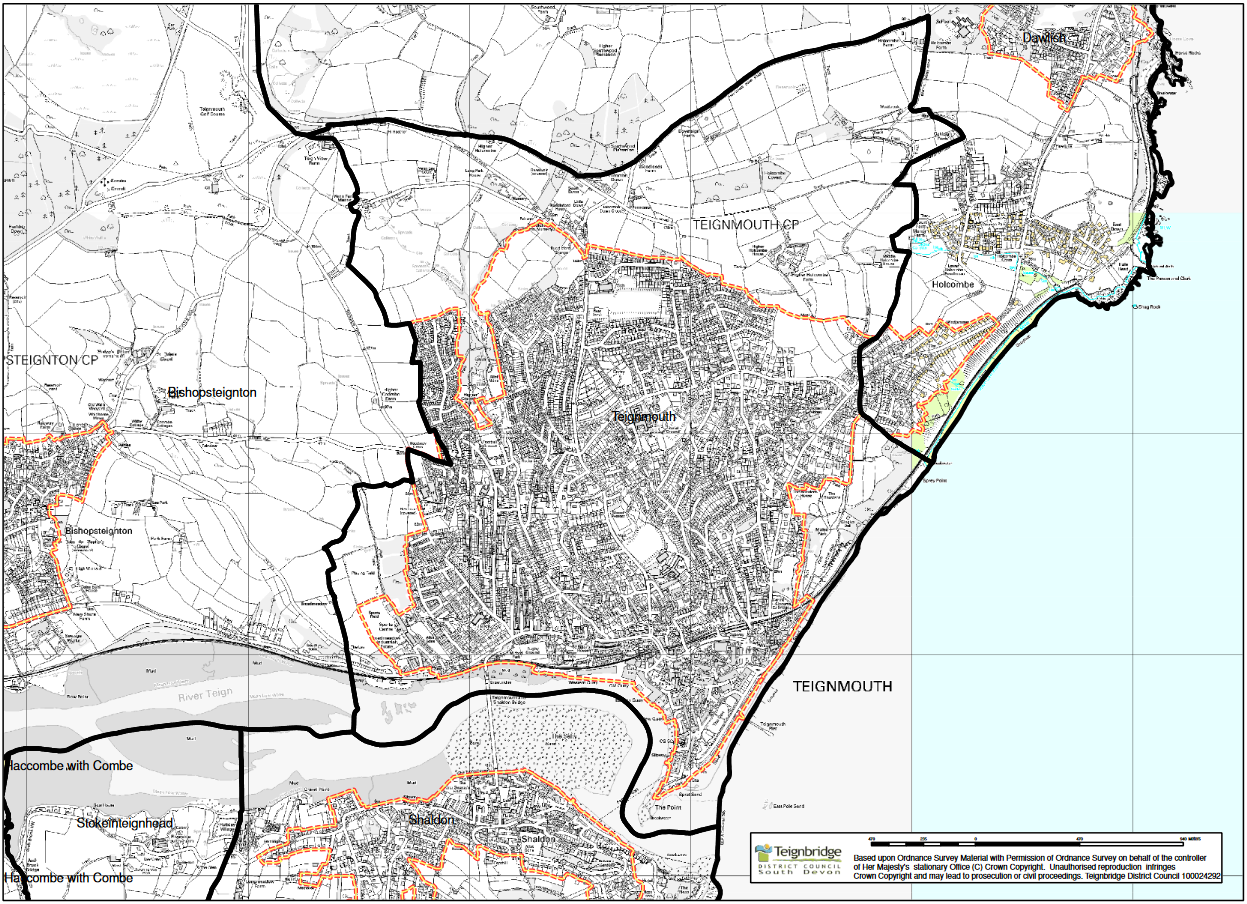 What have we done so far?Work started on the Neighbourhood Plan in 2018 when the Town Council formed a Steering Group to develop the Plan.  The Group comprises members of the community and Town Councillors.  Before now, two “rounds” of local consultation have taken place, with a community questionnaire and consultation on the vision, aims and objectives of the Plan during 2019.  These were aimed at helping us get started and clarify the key issues of importance to those living in the town. Details of both consultations are available on the Town Council website.  What is this consultation about?This is the community’s first chance to see a full draft of the Plan.  As the Plan is about the future of Teignmouth, it is important that residents and business owners are the first to see the draft Plan to help shape it further.  Alongside the Plan, there is a draft Design Code for the town.  We are also seeking comments on this document, which provides detailed guidance to planners, developers and others with a responsibility for the built environment on what constitutes “good design” in Teignmouth.It is important to distinguish between this consultation on the draft Neighbourhood Plan and the forthcoming Teignbridge District Council consultation on the district-wide new Local Plan (Part 2).  While the two documents are linked, they are not the same thing.What are the main topics and policies in the Plan?The main topics and policy headings are set out below.  We have not reproduced policy wording due to limitations on space in this leaflet and encourage you to take a look at the draft Plan to view them in full.  Built EnvironmentPolicy BE1: Heritage and the Historic EnvironmentPolicy BE2: High-quality DesignPolicy BE3: Sustainable Design   Policy BE4: Location of New DevelopmentPolicy BE5: Civic Spaces and the Public RealmPolicy BE6: Flood RiskPolicy BE7: Protecting Local AmenityHousingPolicy HO1: Engaging with the Community on Major Housing ProposalsPolicy HO2: Flats Above Retail and Other Town Centre PremisesSport, Leisure and RecreationPolicy SLR1: Local Green SpacePolicy SLR2: Improving Opportunities for Sports, Leisure and Recreation (Land and Water)Policy SLR3: Marine-related ActivitiesPolicy SLR4: Water Sports Centre at Polly StepsPolicy SLR5: Supporting Provision for GymnasticsCommunity Facilities and ServicesPolicy COM1: Protecting Community and Health Facilities, Amenities and AssetsPolicy COM2: Maintaining and Enhancing Community and Health Facilities, Amenities and AssetsPolicy COM3: TelecommunicationsPolicy COM4: Safeguarding Land at Park Hill for Enhancements to Facilities for Children and Young PeoplePolicy COM5: Development of Facilities for Children and Young PeoplePolicy COM6: Education and Learning FacilitiesTown Centre and RetailPolicy TCR1: Protecting and Enhancing the PierPolicy TCR2: Change of Use from Commercial to Residential Use in the Town CentrePolicy TCR3: Active ShopfrontsPolicy TCR4: Enhancing the Townscape and Civic Spaces with New Trees and PlantingTourism, Arts and CulturePolicy TAC1: Supporting the Arts and Cultural OfferPolicy TAC2: Maintaining and Enhancing Facilities and Amenities on the Sea-frontPolicy TAC3: Local Tourism OpportunitiesPolicy TAC4: Loss of Tourism Facilities Policy TAC5: New Holiday Accommodation Policy TAC6: Loss of Public HousesTransport, Accessibility and ParkingPolicy TAP1: Improving Transport, Accessibility and ConnectivityPolicy TAP2: Bitton Park Road Settlement Gateway Opportunity AreaPolicy TAP3: Exeter Road / A379 Settlement Gateway Opportunity AreaPolicy TAP4: Town Centre Access from Train Station Opportunity AreaPolicy TAP5: Junction between The Triangles, Regent Street, The Esplanade and Hollands Road Policy TAP6: Establishing a Dedicated Cycle and Multi-use Route through the Town CentrePolicy TAP7: Traffic Arising from Major DevelopmentPolicy TAP8: Parking in Residential DevelopmentPolicy TAP9: Protecting Existing Off-street Car Parking Capacity for Public UsePolicy TAP10: Preventing Loss of Car Parking CapacityPolicy TAP11: Creating New Additional Off-street Car Parking CapacityPolicy TAP12: Electric Charging Points for Plug-in VehiclesPolicy TAP13: Protecting the Footpath, Bridleway and Cyclepath NetworkNatural EnvironmentPolicy NE1: Locally Valued LandscapesPolicy NE2: Locally Valued Areas of Biodiversity, Geodiversity and HabitatPolicy NE3: Teignmouth – Holcombe and Southern Dawlish Local GapPolicy NE4: Protecting Trees from LossPolicy NE5: Marine ConservationPolicy NE6: Coastal ErosionPolicy NE7: Sea Wall and GroynesEmployment, Economy and BusinessPolicy EEB1: Small Employment Starter / Incubator Units and Work Hubs to Support the Local EconomyPolicy EEB2: Live-work UnitsPolicy EEB3: Supporting the High-tech SectorPolicy EEB4: Teignmouth Port / DocksPolicy EEB5: Fish QuayRenewable and Low Carbon Energy and WastePolicy RLC1: Small-scale Renewable and Low Carbon EnergyHow can I respond?A comments form is available on the website here https://www.teignmouth-devon.gov.uk/Neighbourhood_Plan_18991.aspx   We would appreciate it if you can use this form to make your comments so that it is easier for us to analyse them.  Alternatively, please structure your comments to respond to particular policies or sections of the Plan.  Comments can be posted or emailed to the Town Council at the addresses below (see “Where can I find out more?” on pages 7 and 8).Comments are welcomed by Monday 14th June 2021.  If you miss this deadline, there will be further opportunities to comment on revised versions of the Plan (see “What’s next?” on the last page of this leaflet).Where can I find out more?You can see a full version of the draft Plan, Design Code and supporting documents on the Town Council website at https://www.teignmouth-devon.gov.uk/Neighbourhood_Plan_18991.aspx    If you wish to see a paper copy of the Plan, in the interests of accessibility we have copies available to those who need to see it on paper.  However, in the interests of sustainability we have printed only a limited number of these.  You can request a copy by contacting the Town Clerk via the email address, phone number or postal address below.Post: 	Neighbourhood Plan Consultation, Teignmouth Town Council, Bitton House, Bitton Park Road, Teignmouth, TQ14 9DF.E-mail:	NHP@teignmouth-devon.gov.uk	Tel.:   01626 775030What’s Next?This consultation on the first draft Plan closes on 14th June 2021.  The Neighbourhood Plan Steering Group will then review all comments submitted and consider changes to the Plan as a result.  The Plan will then be revised over the summer.  We will also then have had the opportunity to consider the emerging new Teignbridge Local Plan (Part 2) and will adjust the Neighbourhood Plan as necessary to ensure that it aligns with that Local Plan, as required by national planning rules.We intend to publish the revised Neighbourhood Plan for the first legally required consultation, called the Pre-submission or Regulation 14 consultation, in the Autumn.  This consultation widens out beyond the local community to include statutory consultees such as local authorities, Government agencies and others likely to have an interest in the Plan.  Comments will be reviewed and changes to the Plan made as a result.  The Plan can then be submitted to Teignbridge District Council. We aim to submit the Plan by early next year.  The District Council then runs a final consultation, after which comments and the Plan itself are considered by an independent Examiner at a Public Examination. The Examiner will assess the Plan using tests set by the Government.  If the Plan passes those tests, it will be finalised and be subject to a local Referendum when all eligible residents in the Plan area (parish) will vote on whether to accept the Plan for use in the planning system.  If a majority support the Plan, it becomes a legal planning document in the planning system, being “made” (formally adopted) by Teignbridge District Council.THANK YOU.  PLEASE HAVE YOUR SAY!